"La autora o autor del trabajo fin de grado declara que son ciertos los datos que figuran en este trabajo original y propio, asumiendo en caso contrario, las responsabilidades que pudieran derivarse de las inexactitudes que consten en el mismo: plagio, usos indebidos de imágenes, etc. Todas las imágenes son copyright de sus correspondientes propietarios y/o licenciatarios. Se incluyen en el presente trabajo bajo finalidad meramente divulgativa para ilustrar el marco teórico o análisis del trabajo".1.INTRODUCCIÓN/SARRERA1.1 Presentación del trabajo/Lanaren aurkezpenaEl  trabajo…1.2 Contextualización y precedentes/Testuingurua eta aurrekariak2. DESARROLLO DELPROYECTO/PROIEKTUAREN GARAPENA2.1 CONTEXTO/TESTUINGURUALos primeros trabajos de investigación q ue desarrollaron etc.2.2  DESCRIPCIÓN DE LA LABOR REALIZADA/EGINDAKO LANAREN DESKRIBAPENAActualemente el punto de vista de. 2.3 VIABILIDAD DEL PROYECTO/PROIEKTUAREN BIDERAGARRITASUNA3. OTRO APARTADO /BESTE ATAL BAT4 .CONCLUSIONES / AMAIERABIBLIOGRAFÍA/ BIBLIOGRAFIAANEXOS/ ERANSKINAK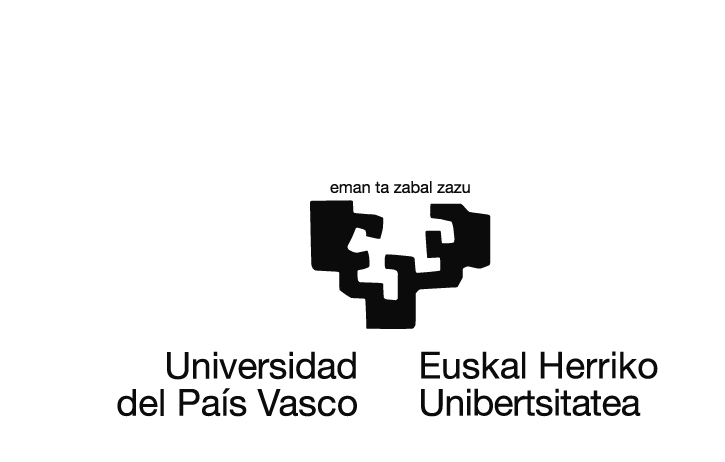 